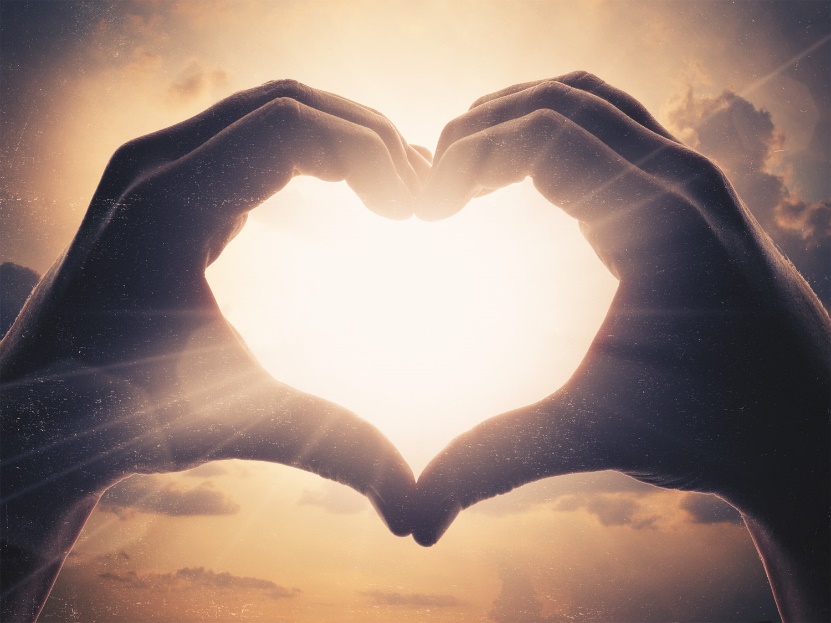 Psalm 133 (NIV)How good and pleasant it is when God’s people live together in unity!  2 It is like precious oil poured on the head, running down on the beard, running down on Aaron’s beard, down on the collar of his robe.  3 It is as if the dew of Hermon were falling on Mount Zion.  For there the Lord bestows his blessing, even life forevermore.God’s People: 	Other translations use, brothers, brethren, brothers & sisters, relatives and kin.  	It is speaking of family, but something much bigger than blood.Unity Definition: A state of being one single entity.Different uses for oil in biblical days:food illuminationmedicinalReligious: connected with anointing, of a king, a priest, a prophet.Hospitality: guests were anointed when they arrived at a banquet, usually perfumed ointment. Commercial Value:  principal products of ancient Palestine were, grain, wine, and olive oil. Oil was kept in royal storehouses along with gold, silver and spices.  Figurative usage: Oil was a symbol of plenty, of luxury, of joy, and of hospitality.High Priest: Symbolizes God’s blessing for his peopleDew: RefreshmentBlessing/Life/Human Flourishing/Shalom	It is God’s plan to use humanity to bring about his kingdom.  	This is where REAL Life exists!So what does this mean for us?	We need to be intentional to make space…	To Belong and  To Become	Hebrews 10:21-25	John 13:34-35	1John 4:9-11  	Community in the kingdom of God is not an affinity group.  	It is being with people that are not like me.	The New Testament views community as a family.  	It is messy, it is raw and real. The family (community) of God reveals God’s kingdom to a world needing to know the embrace of a loving God.  God does it through real people in real relationships.VIDEO CLIP (I will get to Kyle)How are we going to be available with each other?  How can we make space for others to “be” and “belong”?How are we going to be vulnerable with each other?  